ПОДГОТОВИТЕЛЬНАЯ К ШКОЛЕ ГРУППАТЕМА:«Соленое тесто-бери, не хочу, я в добрую сказку на крыльях лечу!»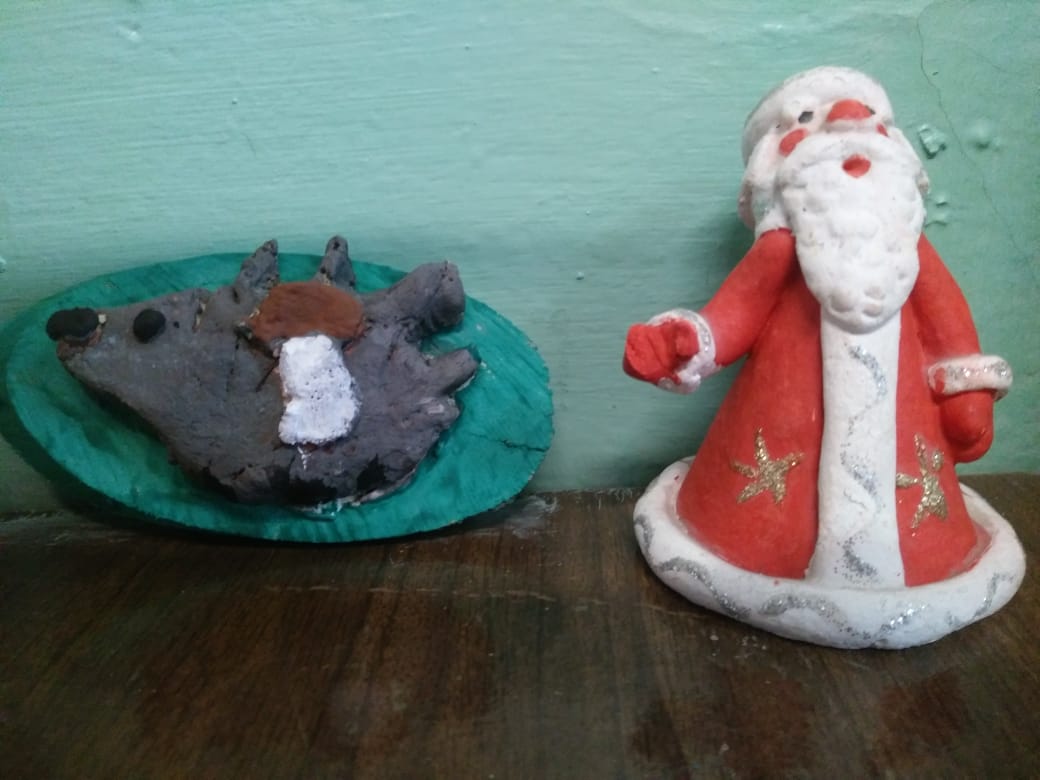 Воспитатель: Палий М. Д.Январь 2019 годЦель: научить детей выполнять  поделки в технике лепка из солёного теста, вызвать интерес к лепке из теста..Задачи:учить детей работать с солёным тестом;развивать мелкую моторику рук;воспитывать у детей желание делать поделки своими руками;формировать навыки лепки из теста, что способствует развитию мелкой моторики рук, развивать творческие способности детей, фантазию, воображение; обучать приёмам лепки из соленого теста; развивать индивидуальные творческие способности;воспитывать трудолюбие, аккуратность, желание создавать поделки своими руками.Соленое тесто-бери, не хочу,Я в  добрую сказку на крыльях лечу!Емеля и Репка, Воздушный корабль…Я вылепить даже смогу дирижабль.На полке моей уместились друзья,И все это сделал не кто-то , а Я!Медведь, черепаха, петух, червячокИ рака поймал я себе на крючок.Здесь хрюкают свинки , мяукает кот….Цветочки ваяю на День Валентина,Готова для мамы любимой картина.А хочешь со мной вместе сказку открыть?В кружок « Мир игрушки» нужно ходить!(Валентина Козека)Соленое тесто –это  интересный материал. Слепленное вручную из теста  изделие – рукотворное произведение, которое уникально и неповторимо .Тестопластика дает возможность проявить свою индивидуальность, ощутить радость творчества. Лепить из теста –одно удовольствие! Соль, мука, вода, пищевая, акриловая краски, белок, с помощью которого скрепляют детали, растительное масло –вот и все что надо творчества. Тесто надо замесить .Соль с мукою совместить.Каплю маслица включить-Эластичность получить.Образ будущий представь.Пальцы слушаться заставь.Когда вылепишь-зажарь.Затвердеет как сухарь. (Лада Мельникова)( Есть много способов сушки изделий из соленого теста)           С древних пор из теста выпекали не только хлеб,  но и декоративные изделия.  Считалось, что любая поделка из соленого теста , находящаяся в доме- символ богатства и благополучия в семье. И хлеб с солью всегда будут на столе. Вот почему эти фигурки  нередко называли-« хлебосол».Изготовление теста из муки, воды, и соли является старинным обычаем многих народов  и применялось для выполнения фигурок из народных сказаний.На Руси лепили различных птиц и животных  с которыми встречали весну. Дарили на праздники в  знак любви и уважения. Изделия из теста использовались и  как детские игрушки ( свистульки).Физминутка:  «Тесто»Мы тесто месили. Мы тесто месили.Нас тщательно все промесить попросили.Но сколько не месим и сколько ни мнем.Комочки опять и опять достаем.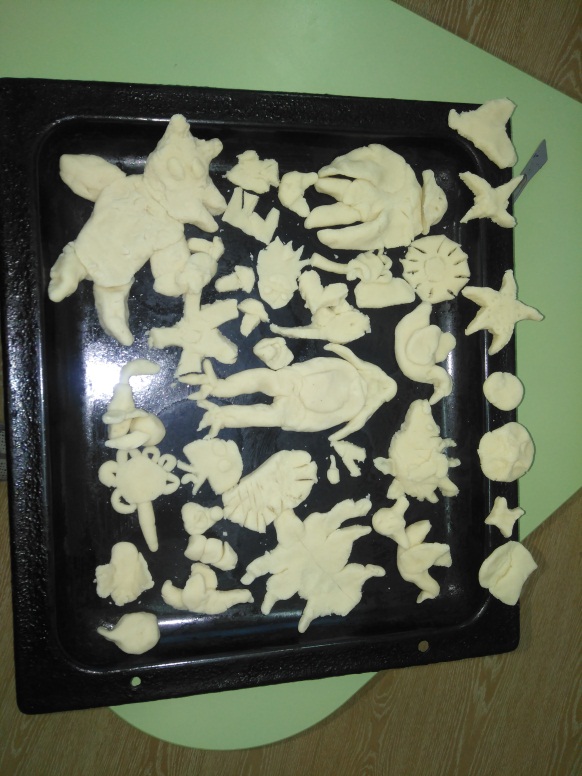 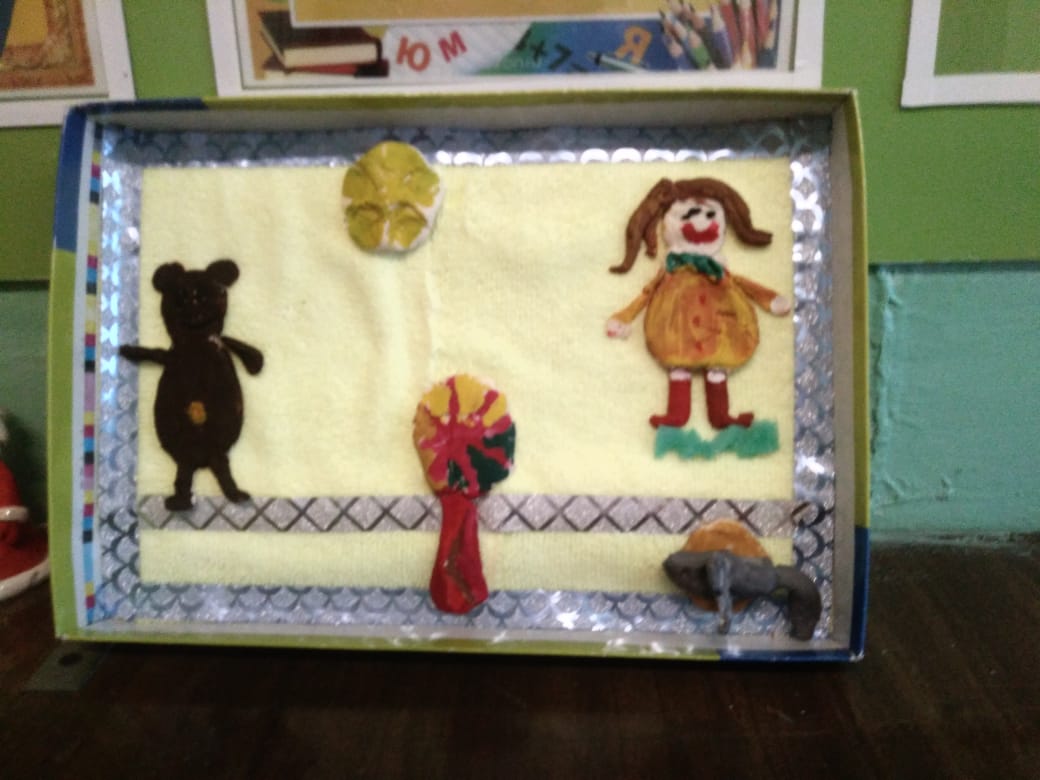 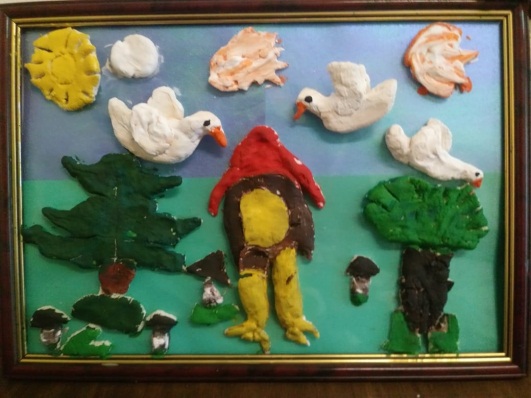 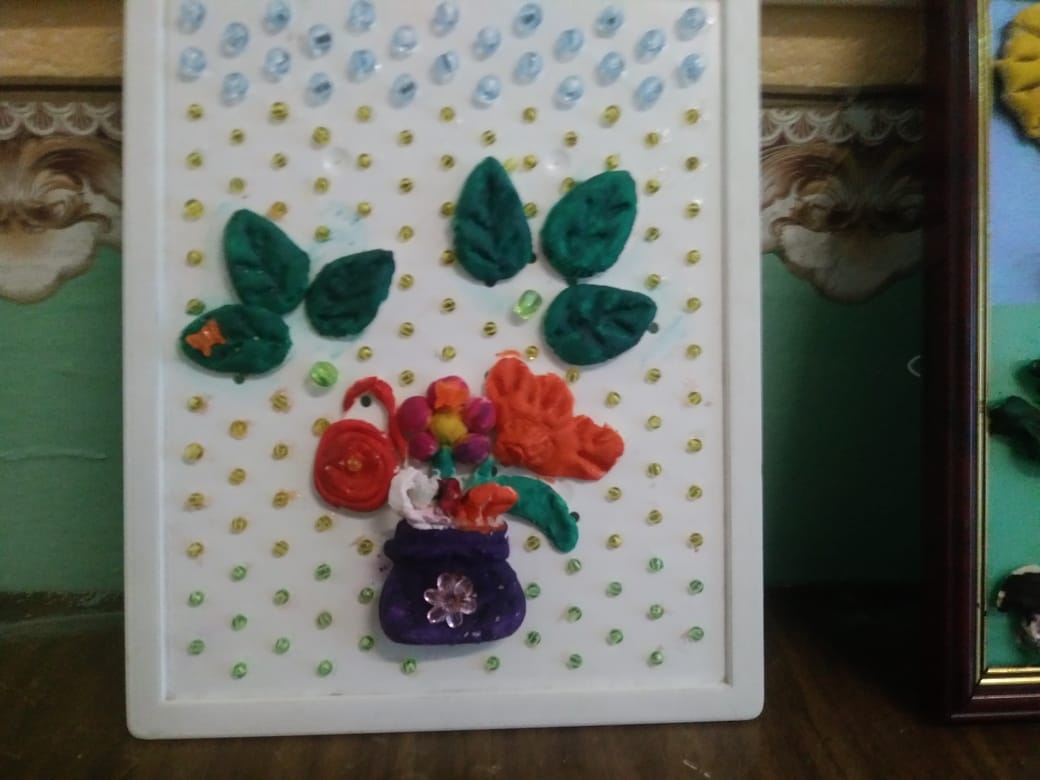 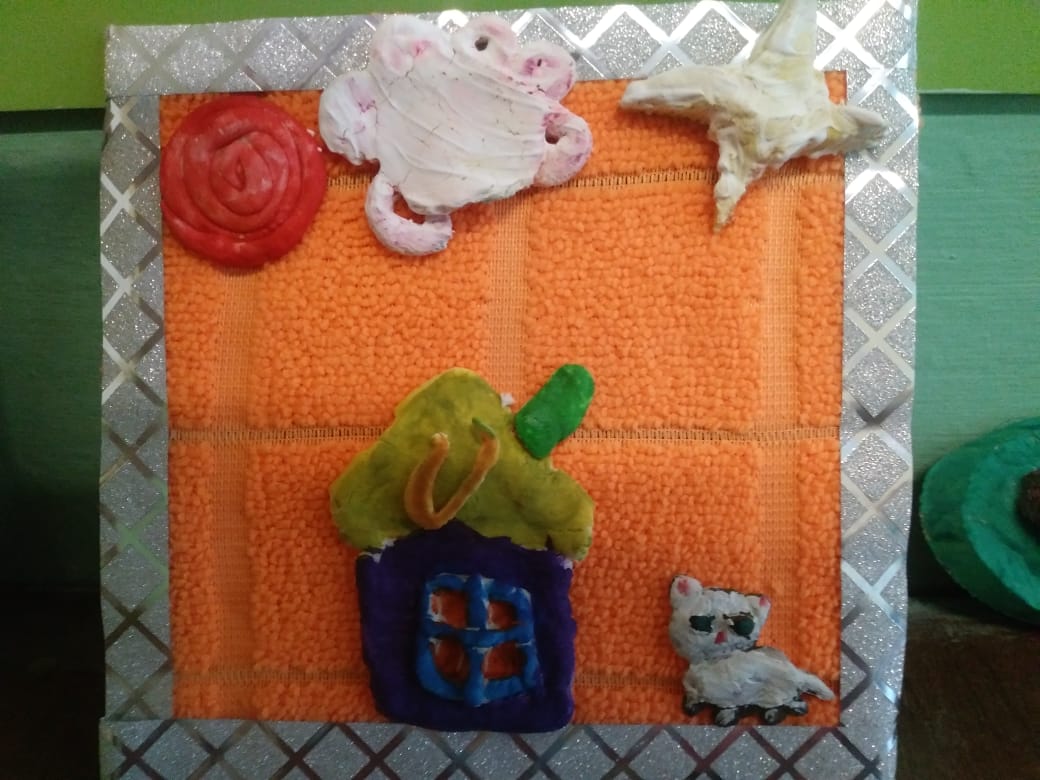 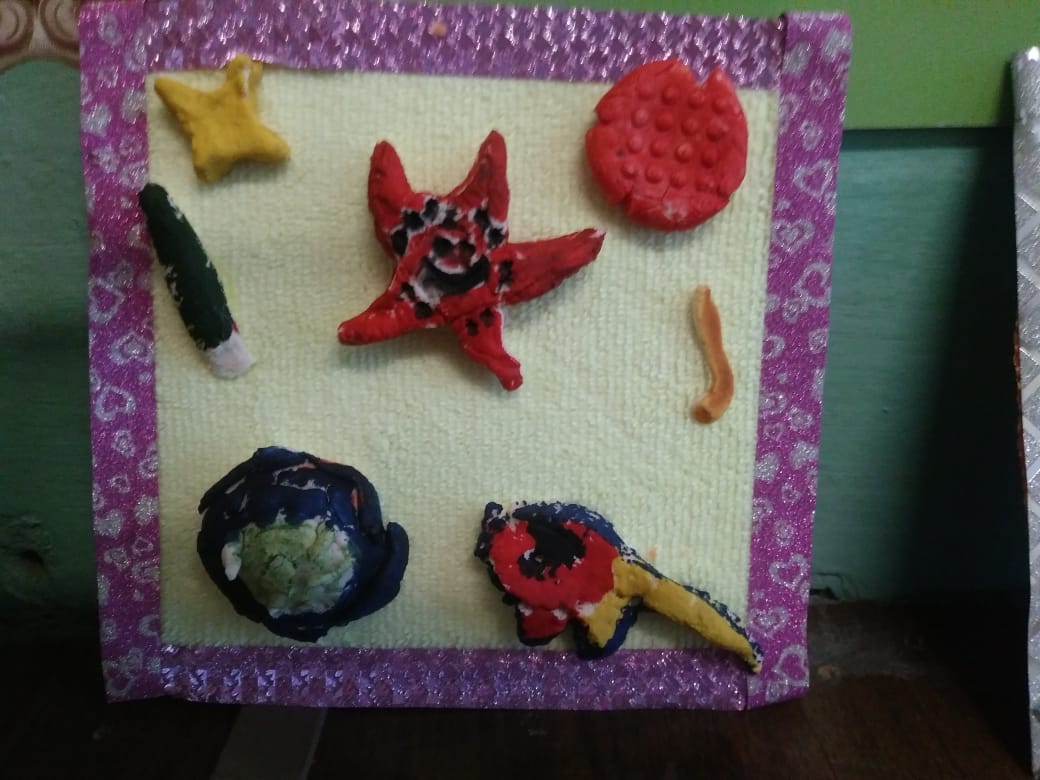 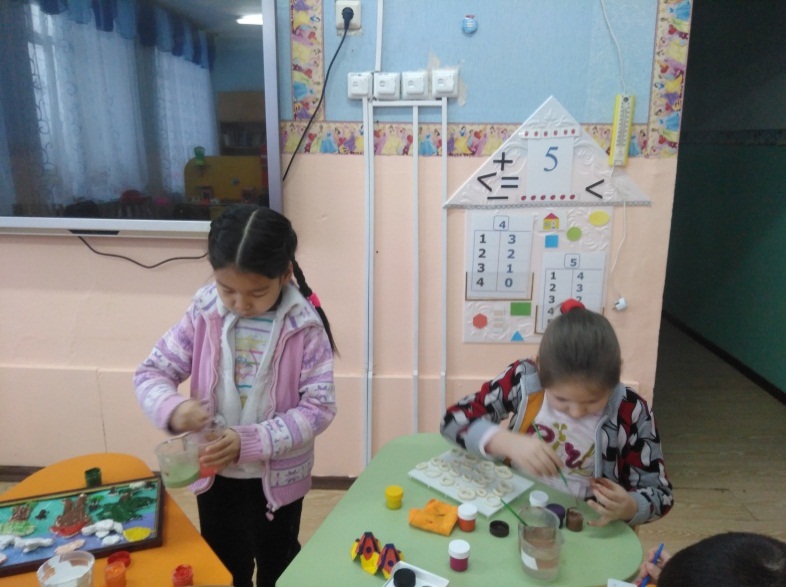 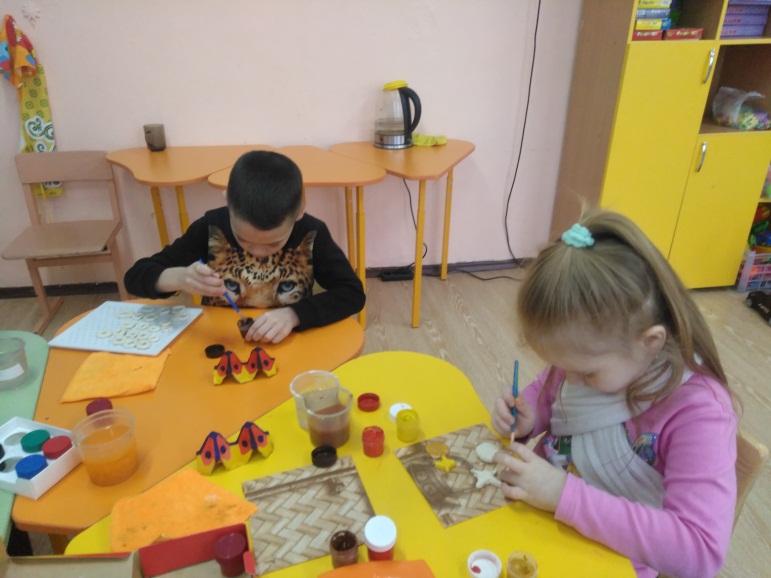 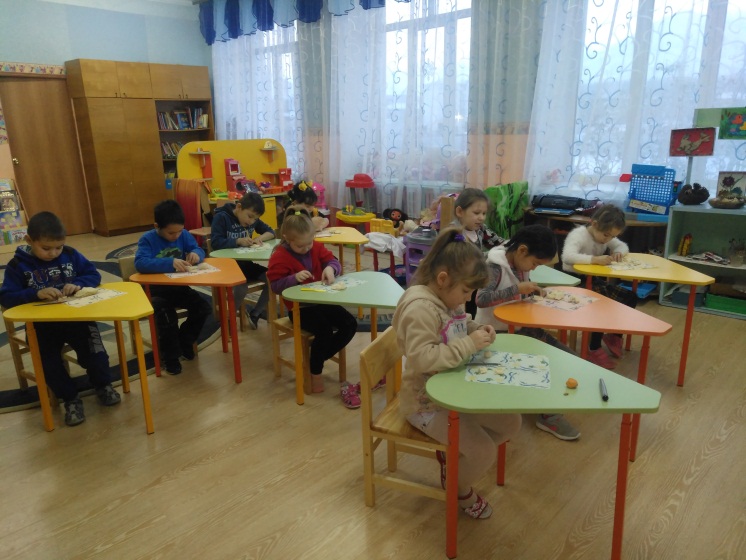 